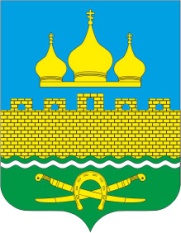 РОССИЙСКАЯ ФЕДЕРАЦИЯРОСТОВСКАЯ ОБЛАСТЬ НЕКЛИНОВСКИЙ РАЙОНМУНИЦИПАЛЬНОЕ ОБРАЗОВАНИЕ                                              «ТРОИЦКОЕ СЕЛЬСКОЕ ПОСЕЛЕНИЕ» ___________________СОБРАНИЕ ДЕПУТАТОВ ТРОИЦКОГО СЕЛЬСКОГО ПОСЕЛЕНИЯРЕШЕНИЕ О дополнительной плате муниципальным служащим Администрации Троицкого сельского поселения при совмещении должностей, исполнении обязанностей временно отсутствующего работника           ПринятоСобранием депутатов                                                                                                              29.11.2019 годаВ соответствии со статьями 60.2, 149, 151 Трудового кодекса Российской Федерации, статьей 53 Федерального закона от 06 октября 2003 года N 131-ФЗ "Об общих принципах организации местного самоуправления в Российской Федерации", Федеральным законом Российской Федерации от 02 марта 2007 года N 25-ФЗ "О муниципальной службе в Российской Федерации", Собрание депутатов Троицкого сельского поселенияРЕШИЛО:1. Утвердить Положение о дополнительной плате муниципальным служащим Администрации Троицкого сельского поселения при совмещении должностей, исполнении обязанностей временно отсутствующего работника, согласно Приложению.2. Настоящее решение вступает в силу с момента его подписания.Председатель Собрания депутатов – глава Троицкого сельского поселения					Г.В.ТуевПриложение к решению Собрания депутатов Троицкого сельского поселения от 29.11.2019 № 179Положениео дополнительной плате муниципальным служащим Администрации Троицкого сельского поселения при совмещении должностей, исполнении обязанностей временно отсутствующего работника1. Общие положения1.1. Положение о дополнительной плате при совмещении должностей, исполнении обязанностей временно отсутствующего муниципального служащего Администрации Троицкого сельского поселения (далее - Положение) регулирует порядок и условия выплаты дополнительной платы за работу, выполняемую в порядке совмещения должностей, выполнения обязанностей временно отсутствующего муниципального служащего Администрации Троицкого сельского поселения (далее по тексту - работника), разработанное в соответствии со статьями 60.2, 149, 151 Трудового кодекса Российской Федерации (далее - ТК Российской Федерации), федеральными законами Российской Федерации и иными нормативными правовыми актами, содержащими нормы трудового права.1.2. В настоящем Положении используются следующие понятия:
1.2.1. Совмещение должностей - выполнение работником наряду со своей основной работой, обусловленной трудовым договором, дополнительной работы по вакантной должности без освобождения от основной работы в одно и то же рабочее время.1.2.2. Исполнение обязанностей временно отсутствующего работника без освобождения от своей основной работы - замена работника, отсутствующего в связи с болезнью, пребыванием в отпуске, командировке и по другим причинам, когда в соответствии с действующим законодательством за ним сохраняется рабочее место.2. Порядок и условия оплаты труда при совмещении должностей,
исполнении обязанностей временно отсутствующего работника2.1. С письменного согласия работника ему за дополнительную плату (далее - доплата) может быть поручено совмещение должностей, исполнение обязанностей временно отсутствующего работника при обязательном одновременном выполнении работником своих должностных обязанностей в полном объеме.2.2. Работник имеет право досрочно отказаться от выполнения дополнительной работы, а работодатель - досрочно отменить поручение о ее выполнении, предупредив об этом другую сторону в письменной форме не позднее чем за три рабочих дня.2.3. Доплата осуществляется в пределах фонда оплаты труда на текущий финансовый год.2.4. Доплата устанавливается в размере до 50% от должностного оклада отсутствующего работника, с учетом надбавок за особые условия труда, за выслугу лет, ежемесячной квалификационной надбавки и ежемесячного поощрения, установленных работнику по основной должности на дату начала совмещения должности или исполнения обязанностей временно отсутствующего работника.Размер доплаты от содержания и (или) объема дополнительной работы, выполнение которой поручено работнику и устанавливается по соглашению сторон. Размер доплаты оформляется распоряжением работодателя с указанием совмещаемой должности или должности временно отсутствующего работника, исполнение обязанностей по которой возлагается на работника, объема и (или) содержания дополнительной работы, размера доплаты и срока, в течение которого работник будет выполнять дополнительную работу.Для расчета доплаты применяется следующая формула:
Сумма доплаты = (% от должностного оклада отсутствующего работника) +((% от должностного оклада отсутствующего работника) x % надбавки за особые условия муниципальной службы) + ((% от должностного оклада отсутствующего работника) x % надбавки за выслугу лет) + ((% от должностного оклада отсутствующего работника) x % ежемесячной квалификационной надбавки) + ((% от должностного оклада отсутствующего работника) x % ежемесячного денежного поощрения).2.5. Работникам, проработавшим неполный месяц, доплата за совмещение должностей начисляется в установленном размере пропорционально отработанному времени.